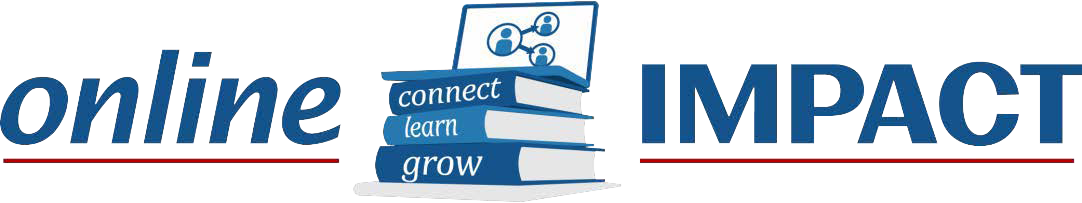 Professional learning anytime, anywhere!Offered by the Center for Education Initiatives at ISUNo travel required and professional learning hours available!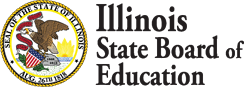 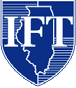 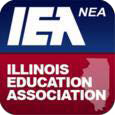 Join your colleagues in the online professional learning program offered through the support of the Illinois State Board of Education. Educators from Illinois will facilitate online workshops focused on classroom practice. Workshops will be completed online at your own pace over a four-to-seven week period (plus one week for orientation – 5 to 8 weeks total). Typical time commitment for these workshops is approximately 3 to 4 hours per week. All you need is access to an Internet-connected computer. Work with your colleagues in an enriched, online learning community guided by a trained, Illinois online facilitator. Depending on the length of the workshop, fifteen to thirty-five Professional Development Hours will be available for participants who complete all workshop requirements.Sign up today! This is a very low-cost professional learning opportunity. The cost to participate in each workshop is$50. The registration fee is non-refundable.Our workshops have been designed by Illinois educators with years of experience in the subject area of the workshop. EdTech Leaders Online (ETLO), a division of Educational Development Center (EDC), worked with us initially in the development of our workshops, ensuring high quality professional learning experiences.Registration is easy! To register for a workshop, please click on the link following the description of the workshop, or copy and paste the web address into your browser. The website will ask for your name, address, email and phone number. You will provide the fee when registering on the same website. Once registration is complete, you will receive an email confirming your enrollment in the workshop. The workshop facilitator will send a welcome email at the beginning of the workshop with directions for accessing the workshop online.A minimum of twelve participants is required for each workshop. Enroll early as workshops fill up quickly. We will close enrollment after 20 participants register. You will be placed on a waiting list if you enroll after the workshop is closed. If a spot opens in the workshop, you will receive an email indicating that you may enroll at that time. If a workshop does not have the minimum registration, it will be canceled, and you will receive a full refund.For additional information about onlineIMPACT, please go to the following website:http://education.illinoisstate.edu/casei/onlineimpact/.If you have any questions about the workshops, please contact coordinator, Mary O’Brian at mmobria@ilstu.edu.Summer Workshops - AprilMathematicsEngaging Students in the K – 8 Math ClassroomWorkshop Begins: April 15th 2020   Ends: June 9th 2020Description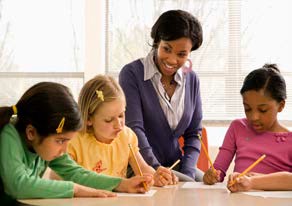 As we strive to have students career and college ready, math instruction is changing to support this goal. In this workshop we will touch on topics that are currently paving the way to shift from a traditional math classroom to one that builds number sense, fluency and allows for student discovery through inquiry-based learning. We will examine how to establish a safe environment that enables students to feel comfortablewith problem solving. We will look at how to find the balance of rigor in our instruction. Materials that can be used to differentiate instruction in the math classroom will be presented. Professional Learning Hours: 25 (additional 5 PDs available for completed applied project)Facilitator: Cheryl BeasleyTo register for this workshop, follow this link: https://engage_students_april_2020.eventbrite.com  Implementing the Eight Mathematical Practices in the Elementary School ClassroomWorkshop Begins: April 29th 2020Ends: June 23rd 2020Description: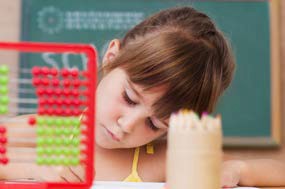 One of the major changes Common Core Math Standards is a shift in math instruction to incorporate number sense and reasoning in the math classroom. This shift places emphasis on student thinking and problem solving. During the seven-week workshop, designed for professional educators including teachers and administrators, new strategies will be utilized in order to facilitate and create opportunities for students to persevere and reason through problem solving. Focus for the implementation of practices will be in the primary grades (K through 6).Professional Learning Hours: 30 Facilitator: Michael NorrisTo register for this workshop, follow this link: https://implement_8_math_april_2020.eventbrite.com English/Language ArtsInformational Text Literacy in the Elementary GradesWorkshop Begins: April 15th 2020Ends: June 2nd 2020Description: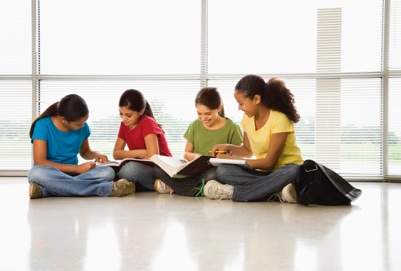 In this workshop, participants will explore a variety of strategies to explicitly teach reading informational text to increase students’ comprehension, recognize text structures and identify strategies to teach students to use structures, and create a plan of literacystrategies to build students’ skills in comprehending informational text. Participants will develop a lesson or unit utilizing informational text to be implemented in their classroom.Professional Learning Hours: 20 Facilitator: Debra HoneggerTo register for this workshop, follow this link:  https://info_text_april_2020.eventbrite.com Vocabulary Instruction in Elementary and Middle SchoolWorkshop Begins:  April 15th 2020Ends:  May 19th 2020Description: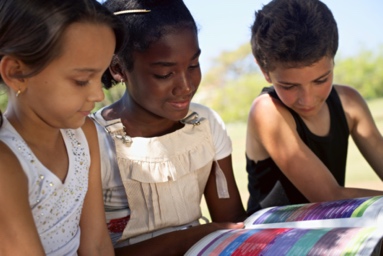 In this workshop, participants will review the importance of vocabulary and vocabulary instruction. Participants will identify how to choose vocabulary words within lessons, strategies that may be used to teach vocabulary, how to teach word parts for understanding and effective ways to assess vocabulary knowledge of students. Participants will develop a lesson or unit utilizing vocabulary strategies to be implemented in their classroom.Professional Learning Hours: 15Facilitator: Deb Hays   To register for this workshop, follow this link:  https://vocab_instruct_april_2020.eventbrite.com Social ScienceIllinois Civics Is Back Workshop Begins: April 15thth 2020Ends: May 19th 2020Description: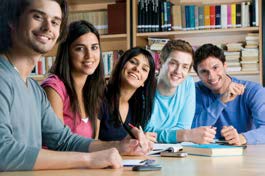 This workshop will prepare participants to identify, analyze, and reflect upon both the new civics law and their current practices and offerings in their civics curriculum. Participants will also examine and assess best practices in civics using direct instruction, current, societal, and controversial issues, simulations of democratic processes and practices,and service learning. Additionally, the workshop will provide participants the opportunity to implement one of the best practices for civics education in their classroom.Professional Learning Hours: 20 Facilitator: Mark HeffingtonTo register for this workshop, follow this link: https://il_civics_april_2020.eventbrite.com Service Learning: From Learning Civics to Action Civics Workshop Begins: April 15th 2020Ends: May 19th 2020Description: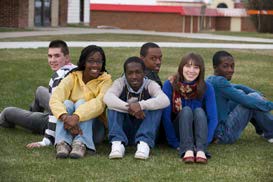 This workshop will prepare participants to identify, analyze, and reflect upon the new civics law and the requirement for service learning. They will also develop an understanding of service learning activities that will include students in civic participation, recognized as one of the best practices for civics education. Additionally, the workshop will provide participants the opportunity to implement service learning in their classroom. They will usethe civics learning components of the Illinois School Code, specifically service learning, in conjunction with the Illinois Social Science Standards (ISSS) to examine resources and to implement this component of the new civics requirement.Professional Learning Hours: 20 Facilitator: Jason ArtmanTo register for this workshop, follow this link: https://service_learning_april_2002.eventbrite.com TechnologyOrganization and Innovation with Google FormsWorkshop Begins: April 15th 2020Ends: May 26th 2020Description: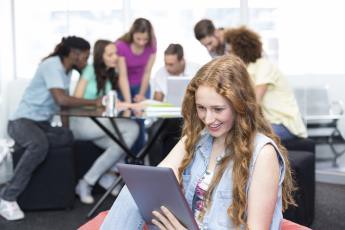 In this workshop, participants will be exploring Google Form's unique features that allow educators to collect, manipulate and display data for classroom purposes. Google forms can allow educators to save time in communication needs by managing family data and streamlining parent connections. Students can utilize forms for assessments, ELA, DigitalBreakouts and many more interactive features. Participants will explore the various add-ons for Google FORMs/SHEETs and apply these to their classrooms.Professional Learning Hours: 22 Facilitator: Lisa WardTo register for this workshop, follow this link: https://org_innov_april_2020.eventbrite.com Using Digital Assessment Tools in the Classroom  Workshop Begins:  April 15th 2020    Ends:  May 26th 2020Description: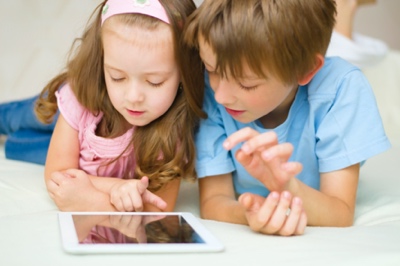 Participants of this workshop will have the opportunity to explore various assessment ideas and effective digital tools to enhance both formative and summative assessments. Additionally, participants will learn about and apply their knowledge of Dr. Ruben Puentedura’s SAMR Model of technology integration to enhance units of study and support mastery of the Illinois Learning Standards. Through use of weekly content, discussion boards, collaborative conversation, feedback, and support, participants will experience hands-on practice with digital tools to utilize the integration of technology for assessment in a classroom setting. As a culminating project, participants will develop a lesson or unit containing a digital assessment tool to be implemented in their classrooms. Professional Learning Hours: 20Facilitator: Carrie KincaidTo register for this workshop, follow this link:  https://using_digital_tools_april_2020.eventbrite.com  MultidisciplinaryDesigning a Multidisciplinary Unit of Study: PreK to Second GradeWorkshop Begins: April 22nd 2020                        Ends: May 26th 2020Description: 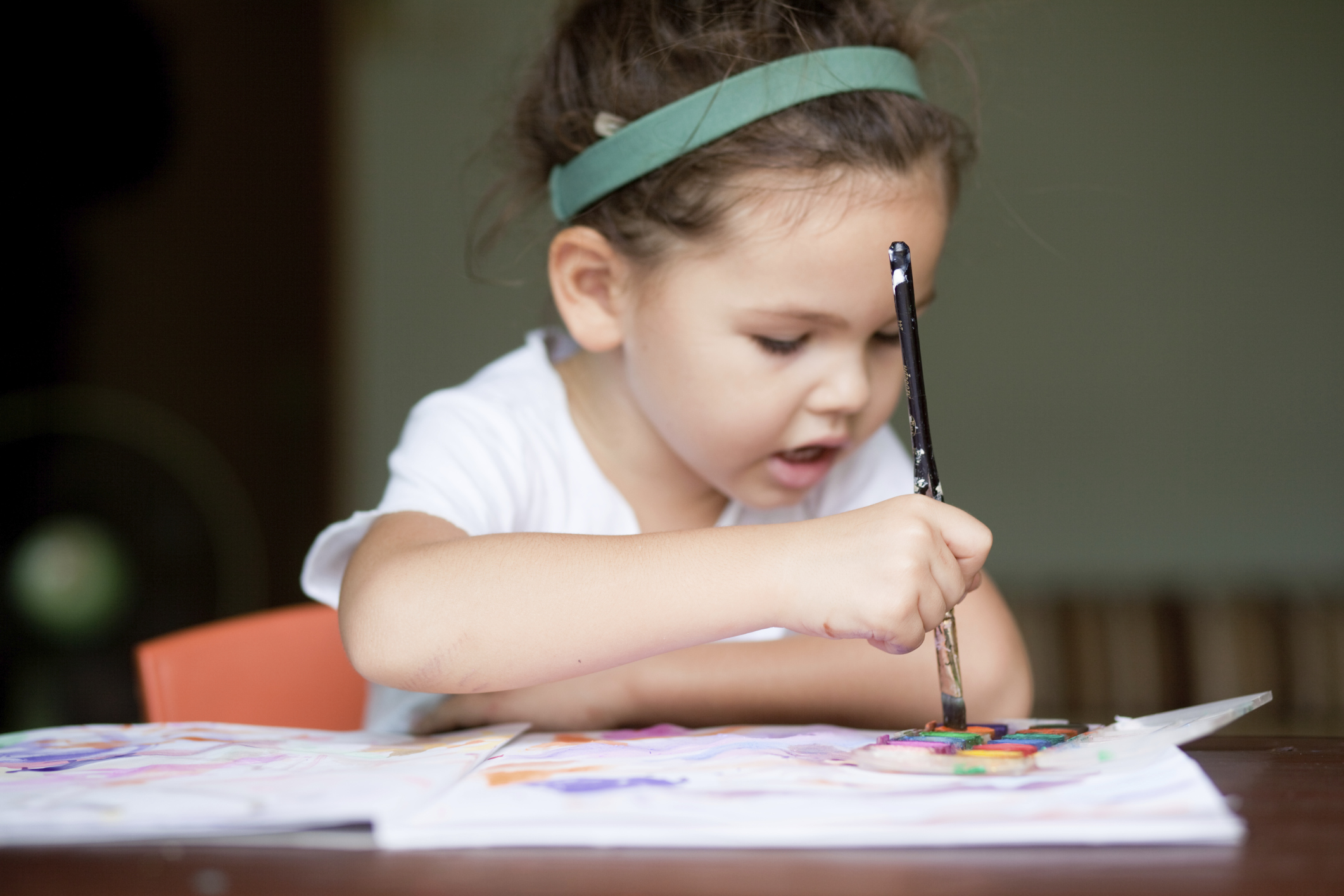 This workshop offers participants the opportunity to explore the stages of a multidisciplinary unit of study for grade levels Prekindergarten through 2nd through examining example units of study, watching children in action on videos, and engaging with thoughtful discussions. Participants will develop a unit of study that incorporates learning standards and objectives from multiple content areas based on the developmentally appropriate practices of exploration, inquiry, discovery, and hands-on learning. Participation in this workshop will also provide educators strategies for authentic assessment of students' current levels of understanding.Professional Learning Hours: 15 Facilitator: Debra HoneggerTo register for this workshop, follow this link: https://design_multidis_april_2020.eventbrite.com 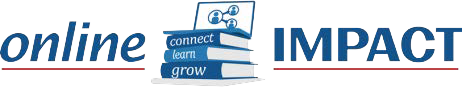 Here’s what past participants of onlineIMPACT professional learning workshops are saying!"I liked that it provided me with immediately applicable content that I could use with my class, not just theory.""I was able to use the knowledge I gained from this workshop and apply it in my classroom. My students enjoyed the activities I had them do and I saw an increase in overall math grades.”“This is something I needed more information on and am planning on integrating more technology in my classroom in the fall! ““Honestly, I feel that I have grown as a teacher because of this course and I will definitely recommend it to others. THANK YOU!”I appreciated the resources that were given to use in the future. The videos made it easier to understand how to implement this [close reading strategies].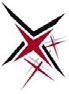 onlineIMPACT is an initiative of the Center for Educational Initiatives at Illinois State University.The mission of the Center is to support educational initiatives and collaborate at all levels – classroom, administrative or agency level. The Center has a rich history of statewide projects with a variety of activities. We recognize the importance of tailoring the support provided to most effectively addressing individual needs to advance local efforts. onlineIMPACT is an effort to support the need for equitable access to quality online professional learning to enhance instruction.